RICHIESTA GRANTda inviare entro il 31 marzo 2024a: infoaiic2024@ega.it
Cognome						         Nome  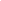 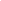 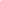 Indirizzo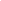 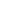 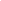 CAP			    Città							             Prov. 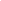 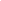 Telefono						  Fax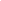 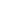 Cellulare				              E-mail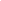 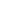 Luogo di nascita 						                       Data di nascita: 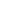 Codice Fiscale 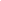 Indicare eventuale collega con cui condividere la stanza DICHIARO DIRequisiti vincolanti: Avere un’età inferiore ai 30 anni (nato dopo 1-1-1994)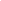 Essere iscritto ad AIIC ed in regola con la quota annuale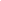 Requisito preferenziale:   	Sono autore o coautore di un lavoro scientifico (per ciascun lavoro non più di un richiedente) 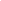 In allegato alla presente invio il mio Curriculum VitaeEventuale iscrizione all’Ordine degli Ingegneri    Prov. 		   		N. iscrizione     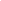 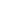 Ai sensi delle vigenti leggi in materia di gestione della privacy (Regolamento UE 679/2016) si informa che i Suoi dati personali saranno trattati con l'utilizzo anche di strumenti elettronici, unicamente per finalità connesse ai rapporti in essere con la nostra società. I dati saranno trattati unicamente dal personale incaricato. Potrà rivolgersi al titolare del trattamento per il riscontro e per conoscere l'origine dei Suoi dati, farli integrare, modificare o cancellare se errati o raccolti in violazione di legge e/o per esercitare gli altri diritti previsti. Il titolare del trattamento è Studio EGA srl nella persona del legale rappresentante. S'informa altresì che Studio EGA srl ha provveduto a designare un DPO il cui nominativo può essere richiesto presso la sede della società in Viale Tiziano, 19 – 00196 Roma o sul sito internet.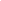 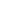 Data						Firma